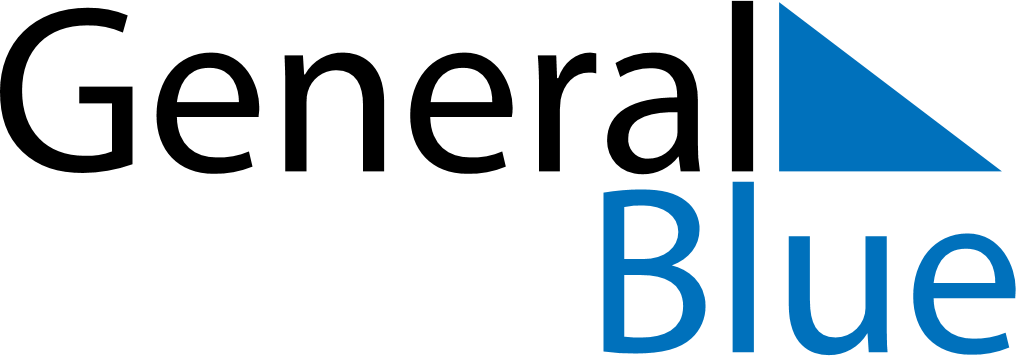 November 2024November 2024November 2024November 2024SwedenSwedenSwedenSundayMondayTuesdayWednesdayThursdayFridayFridaySaturday112HalloweenHalloweenAll Saints’ Day34567889Gustav-Adolf-dagen1011121314151516Mårtensgås17181920212222232425262728292930